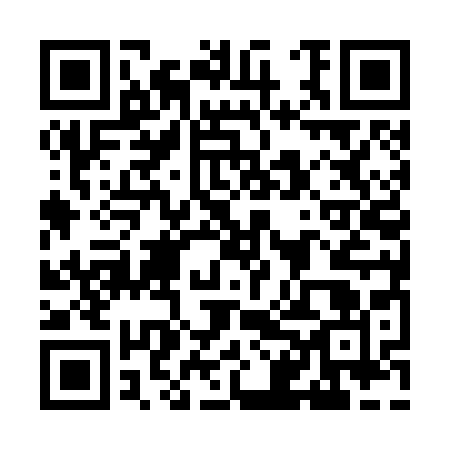 Ramadan times for Cougar Valley, Washington, USAMon 11 Mar 2024 - Wed 10 Apr 2024High Latitude Method: Angle Based RulePrayer Calculation Method: Islamic Society of North AmericaAsar Calculation Method: ShafiPrayer times provided by https://www.salahtimes.comDateDayFajrSuhurSunriseDhuhrAsrIftarMaghribIsha11Mon6:016:017:251:154:277:067:068:3012Tue5:595:597:231:154:287:087:088:3113Wed5:575:577:211:154:297:097:098:3314Thu5:555:557:191:144:307:117:118:3415Fri5:535:537:171:144:317:127:128:3616Sat5:515:517:151:144:327:137:138:3717Sun5:495:497:131:144:337:157:158:3918Mon5:475:477:111:134:337:167:168:4119Tue5:455:457:091:134:347:187:188:4220Wed5:435:437:071:134:357:197:198:4421Thu5:415:417:051:124:367:207:208:4522Fri5:385:387:031:124:377:227:228:4723Sat5:365:367:011:124:377:237:238:4824Sun5:345:346:591:114:387:257:258:5025Mon5:325:326:571:114:397:267:268:5126Tue5:305:306:551:114:407:277:278:5327Wed5:285:286:531:114:407:297:298:5528Thu5:255:256:511:104:417:307:308:5629Fri5:235:236:491:104:427:327:328:5830Sat5:215:216:471:104:437:337:338:5931Sun5:195:196:451:094:437:347:349:011Mon5:165:166:431:094:447:367:369:032Tue5:145:146:411:094:457:377:379:043Wed5:125:126:391:084:457:397:399:064Thu5:105:106:371:084:467:407:409:085Fri5:075:076:351:084:477:417:419:096Sat5:055:056:331:084:477:437:439:117Sun5:035:036:311:074:487:447:449:138Mon5:015:016:301:074:487:457:459:159Tue4:584:586:281:074:497:477:479:1610Wed4:564:566:261:074:507:487:489:18